Внеклассное  мероприятие  по литературному чтению.            «День рождения книги» Астрид Линдгрен  «Малыш и Карлсон, который живёт на крыше» .  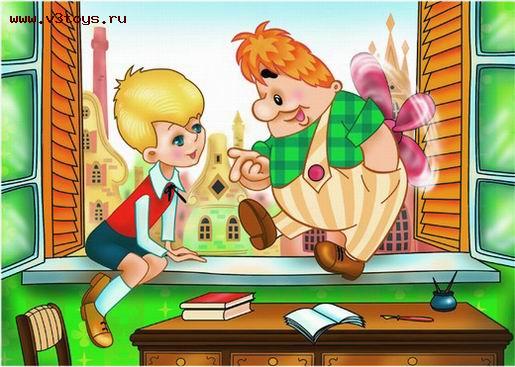                                                                                      Составила:                                                                                                  Ясавеева Динара .Масгутовнаучитель начальных классов высшей квалификационной категории                                                                                    МБОУ «Гимназии №125»                                                                            Казань,  2012 год.Внеклассное мероприятие по литературному чтению:  «День рождения книги»(по произведению Астрид Линдгрен «Малыш и Карлсон, который живёт на крыше»).Цель: побудить учащихся и вызвать интерес к чтению художественной литературы.Задачи: Обучить ребят грамотной работе с книгой, научить быть внимательными читателями, формулировать и высказывать свои мысли о прочитанном. Развивать творческие способности учащихся, расширять кругозор.Воспитывать у учащихся бережное отношение к книге, прививать любовь к чтению; донести до каждого ученика ценности семейных традиций.Оборудование: Книжная выставка произведений  Астрид Линдгрен.Проектор, экран, компьютер, мультимедийная презентация.Оформление: торт, воздушные шары.Методические рекомендации: Прочитать произведение А.Линдгрен «Малыш и Карлсон, который живёт на крыше».Нарисовать иллюстрации к данной книге.Просмотреть мультипликационный фильм «Малыш и Карлсон, который живёт на крыше». 1.Вступительное слово учителя.Сегодня мы с вами продолжим традиции нашего класса – празднования юбилея книги. В 2012 году книге «Малыш и Карлсон, который живёт на крыше» автор Астрид Линдгрен исполняется 57 лет. У нас сегодня – День рождения книги! 2. Знакомство с биографией и творчеством шведской писательницы А. Линдгрен.                                                  Мультимедийная презентация.                                                   Астрид Линдгрен родилась 14 ноября 1907 года в южной Швеции, в небольшом городке Виммербю провинции Смоланд. В 1914 году Астрид пошла в школу. Она хорошо училась, а особенно давалась девочке – выдумщице литература. Одно из её сочинений было даже опубликовано в газете её родного городка. Своё детство Астрид считала необыкновенно счастливым. В семье Самуэля Августа Эрикссона и его жены Ханны было четверо детей: сорванец Гуннар и три неразлучных девочек – Астрид, Стина и Ингегерд. Однажды в марте 1944 года Линдгрен вывихнула ногу, и врачи велели ей три недели не вставать с постели. Согласитесь: лежать три недели очень скучно. Астрид придумала себе занятие. Она начала записывать сказку, которую рассказывала своей дочери. Это была сказка – «Пеппи Длинный чулок». Книжка молниеносно стала популярной. С тех пор сказки Астрид Линдгрен, одна за другой, словно голубь с ладони, взлетали в мир. Это многие – многие книжки и герои: Эмиль из Леннеберги, сыщик Калле Блюмквист, Братья Львиное Сердце, Рони – дочь разбойника. Но пожалуй, самые любимые детьми всего мира герои – это Карлсон и его верный друг Малыш. В Швеции в городе Стокгольм существует музей сказок Астрид Линдгрен, в котором есть домик Карлсона.( слайды № 1 – 6 )  3.Беседа по произведению А. Линдгрен                                    « Малыш и Карлсон, который живёт на крыше».        Мы с вами на уроках литературного чтения познакомились с очень интересным произведением Астрид Линдгрен «Малыш и Карлсон, который живёт на крыше». Эта книга так заинтересовала вас, что вы продолжили чтение дома -  вместе с родителями.-А что привлекло ваше внимание к этому произведению?                            -Какое впечатление произвела на вас эта книга?                                            -Кто из вас захотел стать  участником некоторых событий?               -Какое настроение дарит нам эта книга?                                                (учащиеся обсуждают и высказывают свои мнения, приводя примеры из литературного текста).4. Литературная викторина.                                                    Мультимедийная презентация.Сейчас нам нужно ответить на вопросы нашей литературной викторины. Будьте внимательны и тогда у вас всё получится. Желаю всем успехов!                                   ( слайд № 7 )                    - Угадай, кто это?  (цитаты из произведения)                                                                                       «Маленький, толстенький самоуверенный человечек, и к тому же он умеет летать».                                                                                    Ответ: Карлсон.                                                                                     «Я вовсе не самый обыкновенный». Но это неправда. На свете столько мальчишек, у которых голубые глаза, немытые уши и разорванные на коленках штанишки, что сомневаться тут нечего: он - самый обыкновенный мальчик».                                                  Ответ: Малыш - Сванте Свантессон.                                                   «Она оказалась суровой пожилой дамой высокого роста… У неё было несколько подбородков и такие глаза, что Малыш поначалу даже испугался».                                                                                         Ответ: Фрекен Бок.  «Это были самые отпетые хулиганы во всём Вазастане. Они тащили всё, что плохо лежало. Словно сороки».                                    Ответ: Филе и Рулле.                                (слайды № 8 - 11)          -Вы угадали персонажей произведения.                                                   - Назовите главных героев. Расскажите, в какой семье рос Малыш. Кто его мама и папа, чем занимались брат и сестра. (слайд № 12)       ( ответы учащихся с примерами из текста)                                            -А кто такой Карлсон? Есть ли у него семья? Чем он занимается?           - А какая ваша семья? Сколько в ней человек? Какие семейные традиции существуют в вашем доме? Продолжение викторины.                                                                           -Как называется столица Швеции?              -            Стокгольм.             - Как называются деньги Швеции?              -             Кроны, эре.            (слайд № 13 )   - Сколько лет:                                                                                        Малышу                                                  7 лет                                           сестре Малыша Бетан                            14 лет                                          брату Малыша Боссе                              15 лет                                         Карлсону                                      мужчина в самом расцвете лет               ( слайд № 14 )                                                             - Какая была температура у Карлсона, когда он сказал, что заболел?  Ответ: « 30 - 40 градусов, не меньше».                                                        ( слайд № 15 )                                                - Сколько стоит Малыш?                                                                              Ответ: больше 100 тысяч миллионов крон.                                                   ( слайд № 16 )- Что нужно проверить у паровой машины, чтобы узнать, исправна ли она? ( по мнению Карлсона).                                                                    Ответ:  предохранительный клапан.                                                          ( слайд № 17 )- Какой породы была собака, которую подарили Малышу?                    Ответ: такса.                                                                                                  ( слайд № 18 ) «Склад забытых вещей». Кому принадлежат эти предметы?           -пропеллер;                                                                                                    -паровая машина;                                                                                           -несколько тысяч паровых машин;                                                             -строительный набор кубиков;                                                                 -деревянный диванчик;                                                                             -коллекция марок.                                                                                     Ответы: Карлсону, Малышу.                                                                       ( слайды № 19 - 22 )-Молодцы, ребята! Вы очень внимательные читатели! -Читая произведение, вы наверное обратили внимание на то, что Карлсон ( по его же собственному мнению) самый лучший в мире..- летун;                                                      - нянька;                                                   -проказник;                                               - пожарный;                                                      - шутник;                                                   - выдумщик;                                                       - строитель;                                               - бегун;                                         - специалист: по паровым машинам, по храпу, по стихам;                      - укротитель домоправительниц;                                                                 - самый тяжёлый в мире больной;                                                                - лучшее привидение;                                                                                     - истребитель пирогов;                                                                                     - друг.- Ребята, кто бы из вас хотел иметь такого друга?                                     - Что для вас значит слово « друг», « дружба».                                             ( ребята обсуждают, рассуждают, высказывают своё мнение).5.Защита проектов. Работа с иллюстрациями.                            ( объяснение выбора персонажа или сюжета произведения).6.Итог  (подведение итогов).Книга «Малыш и Карлсон, который живёт на крыше» прочитана. Но заглянув на полку с книгами, мы найдём там продолжение историй о Карлсоне и его друге Малыше. Надеюсь, что вам очень захочется прочитать об их удивительных историях. Эти истории будут жить ещё многие - многие годы, даря читателям радость, житейскую мудрость и оптимизм.               С Днём рождения КНИГА! 